DIP. JUAN ANTONIO GARCÍA VILLA.Gestorías del mes de abril de 2019. Día: 12 de abril de 2019Se otorgó un apoyo en especie a la Señora Irene Ruiz Rodríguez, consistente en pañales para adulto, para atender a su hermano que se encuentra postrado en cama por un tumor cerebral. Día: 19 de abril de 2019Se otorgó un apoyo en especie a la Señora Tania Zavala, consistente en dulces y piñatas para festejar a los niños del ejido San Juan del Retiro. 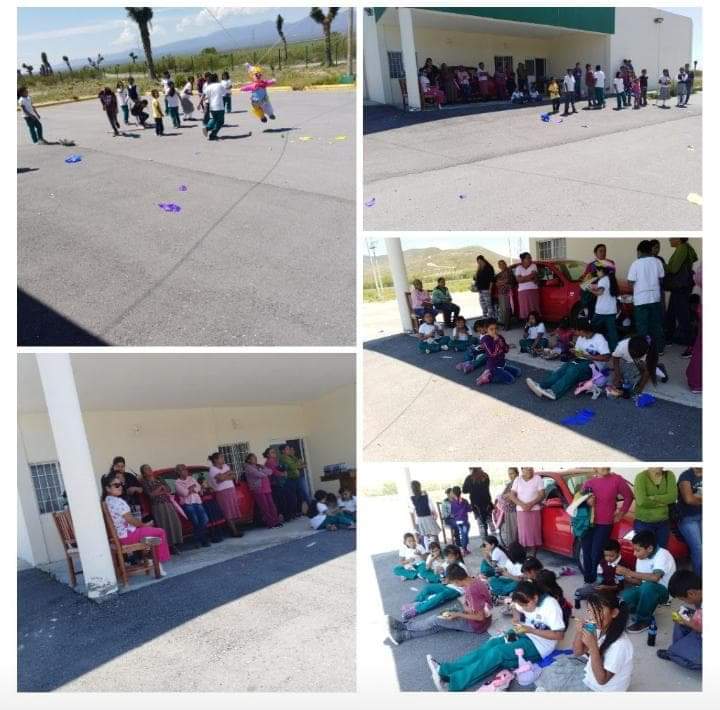 Día: 26 de abril Se apoyó a la señora Esther Caudillo, de Francisco I. Madero con bolos piñatas y pastel para festejar a los nichos de dicho municipio. Día: 27 de abril Se apoyó a la señora María Encarnación Saucedo, de Viesca con bolos piñatas y pastel para festejar a los nichos de dicho municipio.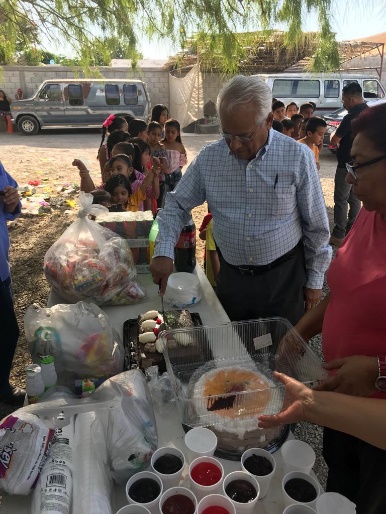 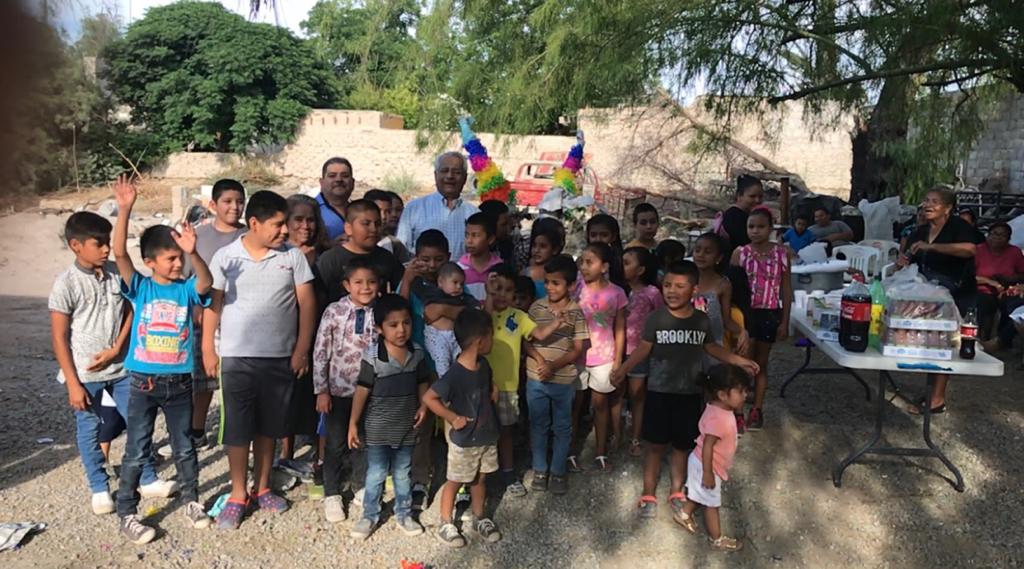 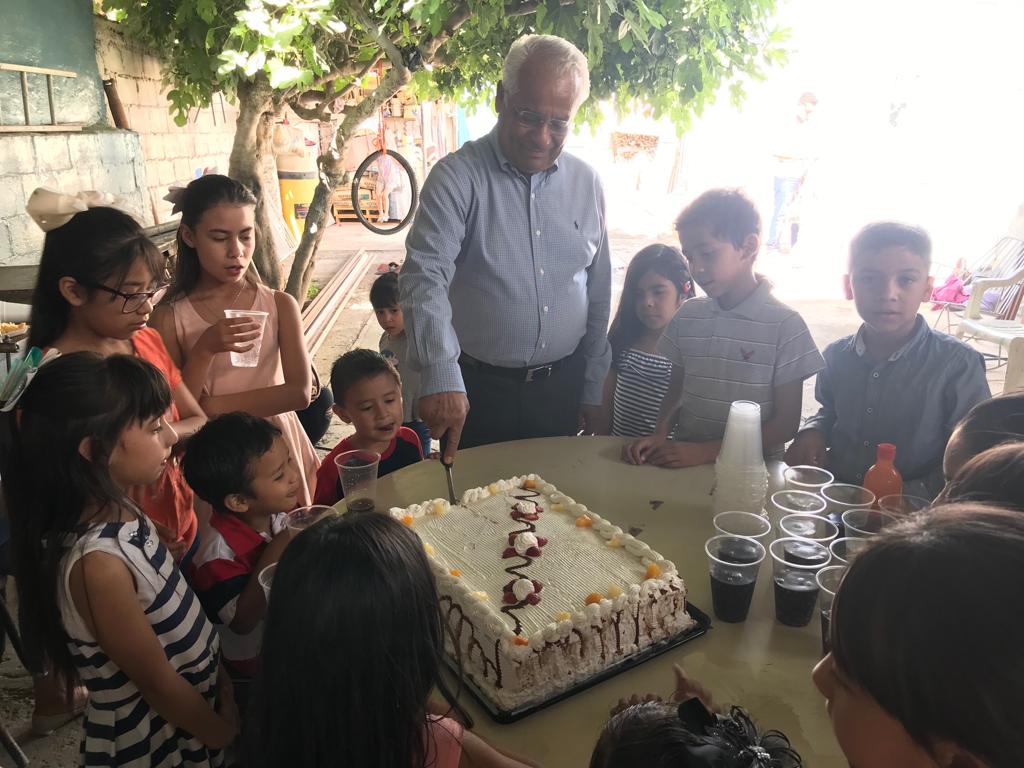 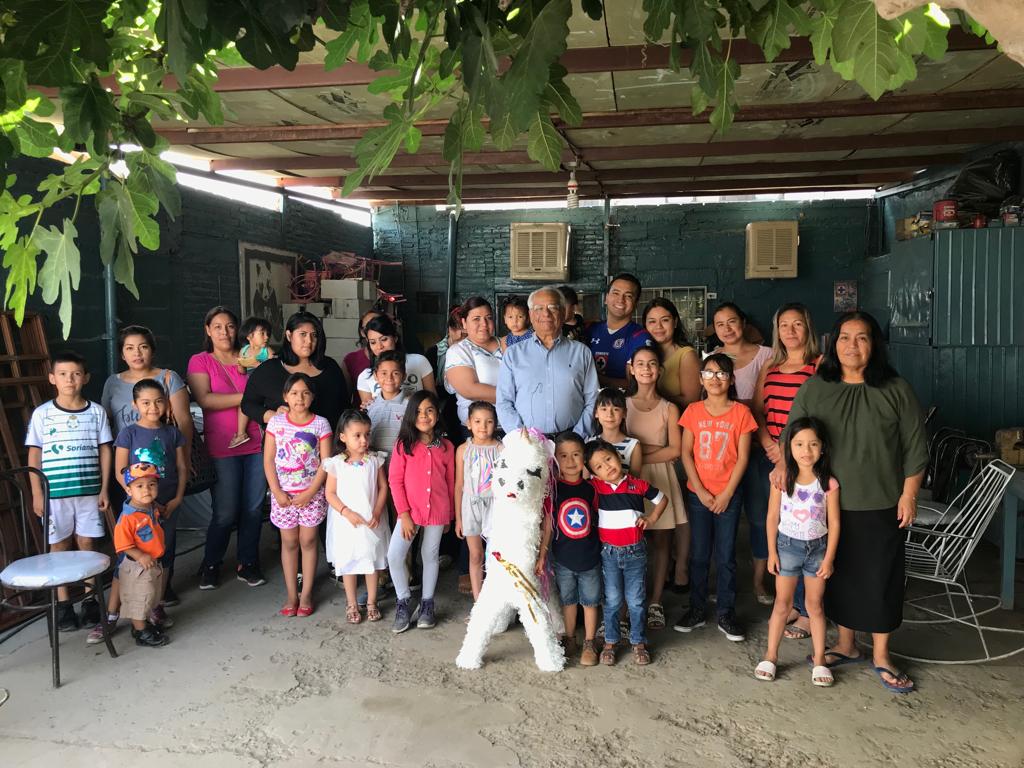 Durante el mismo mes de abril, se realizaron asesorías legales a personas con distintas problemáticas, así como la canalización de personas que solicitan empleo en diferentes empresas y universidades de las ciudades de Saltillo, Matamoros, Viesca y Francisco I. Madero. . 